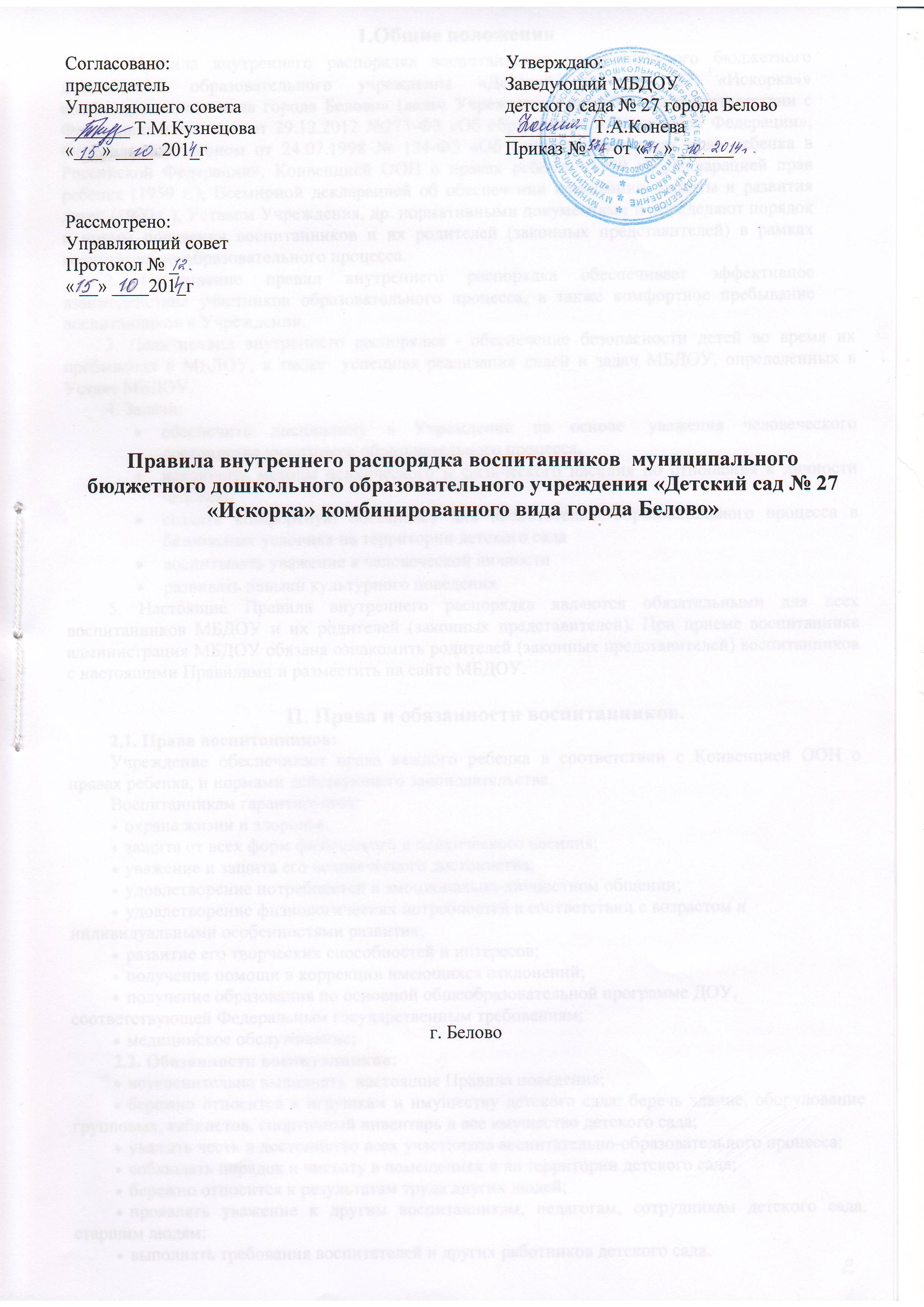 Перечень инструкций по охране труда в МДОУ детский сад № 27 «Искорка»№ инструкцииНазвание 1Инструкция «Об охране жизни и здоровья детей »2Инструкция «Об охране труда заведующего»3Инструкция «Об охране труда воспитателя»6Инструкция «Об охране труда музыкального руководителя»8Инструкция «По охране труда старшего воспитателя (зам. Заведующего по УВР)»9Инструкция «Об охране труда младшего воспитателя»10Инструкция «По охране труда учителя-логопеда»11Инструкция «Об охране труда старшей медицинской сестры»12Инструкция «Об охране труда  повара, кухонного работника»13Инструкция «Об охране труда младшей медицинской сестры изолятора»14Инструкция «Об охране труда швеи-кастелянши»15Инструкция «Об охране труда кладовщика»16Инструкция «Об охране труда делопроизводителя»17Инструкция «Об охране труда машиниста по стирке белья» 18Инструкция «Об охране труда электрика, рабочего по комплексному обслуживанию здания»19Инструкция «По охране труда для слесаря-ремонтника»20Инструкция «Об охране труда дворника»21Инструкция «Об охране труда сторожа, вахтера»22Инструкция «По охране труда уборщика служебных помещений»23Инструкция «По охране труда при проведении прогулок, туристических походов, экскурсий»24Инструкция «О мерах пожарной безопасности в обучении»25Инструкция «По охране труда при использовании технических средств обучения» 26Инструкция «По охране труда при эксплуатации холодильного оборудования»27Инструкция «По охране труда при работе с электромясорубкой»28Инструкция «По охране труда при работе на центрифуге»29Инструкция «По охране труда при эксплуатации электроплиты»30Инструкция «По охране труда при мытье посуды»31Инструкция «По охране труда при стирке белья»32Инструкция «По охране труда при кулинарных работах»33Инструкция «По охране труда при работе с электротитаном»34Инструкция «По охране труда при работе с компьютером и электрооборудованием»35Инструкция «По охране труда для уборщика служебных помещений, при работе с пылесосом»36Инструкция «По охране труда при кварцевании кабинетов»37Инструкция «По охране труда при проведении занятий по спортивной гимнастике»38Инструкция «По охране труда при обработке игрушек и игрового материала»39Инструкция «По охране труда при проведении массовых мероприятий (вечеров.Утренников, концертов, фестивалей, конкурсов, конференций, слетов, брейн-рингов и др.)»40Инструкция при очистке крыш, дворов, улиц и проездов от снега